Safety Data Sheets (SDS)SECTION 1 					IdentificationGHS product identifier 		Nitrogen, Refrigerated LiquidChemical Name				NitrogenOther means of identification 	LIN, Cryogenic Liquid Nitrogen, Liquid Nitrogen, Liquid Nitrogen NF, Liquid Nitrogen FGProduct use				Synthetic/Analytical chemistry.Synonym					LIN, Cryogenic Liquid Nitrogen, Liquid Nitrogen, 						Liquid Nitrogen NF, Liquid Nitrogen FGSDS #					001188Supplier's details				Professional Welding Supply, Inc.3000 Brittmoore, Bldg B						Houston, TX 77043Phone Number				(713) 690-6888EMERGENCY PHONE NUMBER	1 (800) 424-9300SECTION 2					Hazards identificationOSHA/HCS Status 			This material is considered hazardous by the OSHA Hazard 						Communication Standard (29 CFR 1910.1200).Classification of the		substance or mixture			GASES UNDER PRESSURE - Refrigerated liquefied gas						 GHS LABEL ELEMENTS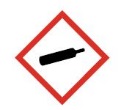 Hazard pictograms  			 Signal Word				WarningHazard statements 			Contains refrigerated gas; may cause cryogenic burns orinjury. May cause frostbite.PRECAUTIONARY STATEMENTSGeneral	Read and follow all Safety Data Sheets (SDS’S) before use. Read label before use.  Keep out of reach of children. If medical advice is needed, have product container orlabel at hand. Close valve after each use and when empty. Use equipment rated for cylinder pressure. Do not open valve until connected to equipment prepared for use.Use a back flow preventative device in the piping. Use only equipment of compatible materials of construction. Always keep container in upright position. Do not change or forcefit connections. Avoid spills. Do not walk or roll equipment over spills.		Prevention   	Wear cold insulating gloves and face shield.Use and store only outdoors or in a well ventilated place.Response   	Thaw frosted parts with lukewarm water. Do not rub affected area. Get immediate medical attention.Storage  	Store in a well-ventilated place.Disposal 					Not applicable.Hazards not otherwiseclassified	Liquid can cause burns similar to frostbite.SECTION 3				Composition/information on ingredientsSubstance/Mixture			SubstanceCHEMICAL NAME			NitrogenOther means of identification	LIN, Cryogenic Liquid Nitrogen, Liquid Nitrogen, Liquid Nitrogen NF, Liquid Nitrogen FGCAS number 				7727-37-9 Product code				001188 There are no additional ingredients present which, within the current knowledge of the supplier and in the concentrations applicable, are classified as hazardous to health or the environment and hence require reporting in this section.Occupational exposure limits, if available, are listed in Section 8.SECTION 4					First aid measuresDESCRIPTION OF NECESSARY FIRST AID MEASURESEye Contact	Immediately flush eyes with plenty of water, occasionally lifting the upper and lower eyelids. Check for and remove any contact lenses. Continue to rinse for at least 10minutes. Get medical attention if irritation occurs Inhalation	Remove victim to fresh air and keep at rest in a position comfortable for breathing. If not breathing, if breathing is irregular or if respiratory arrest occurs, provide artificialrespiration or oxygen by trained personnel. It may be dangerous to the person providing aid to give mouth-to-mouth resuscitation. Get medical attention if adverse health effects persist or are severe. If unconscious, place in recovery position and get medical attention immediately. Maintain an open airway. Loosen tight clothing such as a collar, tie, belt or waistband. In case of inhalation of decomposition products in a fire, symptoms may be delayed. The exposed person may need to be kept under medical surveillance for 48 hours.Skin Contact	Wash contaminated skin with soap and water. Remove contaminated clothing and shoes. Get medical attention if symptoms occur. In case of contact with liquid, warm frozen tissues slowly with lukewarm water and get medical attention. Do not rub affected area. Wash clothing before reuse. Clean shoes thoroughly before reuse. Ingestion	Remove victim to fresh air and keep at rest in a position comfortable for breathing. Get medical attention if adverse health effects persist or are severe. Ingestion of liquid cancause burns similar to frostbite. If frostbite occurs, get medical attention. Never give anything by mouth to an unconscious person. If unconscious, place in recovery position and get medical attention immediately. Maintain an open airway. Loosen tight clothing such as a collar, tie, belt or waistband. As this product rapidly becomes a gas whenreleased, refer to the inhalation section.IMPORTANT SYMPTOMS/EFFECTS: ACUTE, DELAYED AND REQUIRED TREATMENTPOTENTIAL ACUTE HEALTH EFFECTSEye Contact	Extremely cold material. Liquid can cause burns similar to frostbite.Inhalation 	No known significant effects or critical hazards.Skin Contact	Extremely cold material. Dermal contact with rapidly evaporating liquid could result in freezing of the tissues or frostbite.Frostbite	Try to warm up the frozen tissues and seek medical attention.Ingestion	Ingestion of liquid can cause burns similar to frostbite.OVER-EXPOSURE SIGNS/SYMPTOMSEye contact	Adverse symptoms may include frostbite.Inhalation	No specific data.SECTION 5					Fire-fighting measuresEXTINGUISHING MEDIASuitable extinguishingmedia					Use an extinguishing agent suitable for the surrounding fire.Unsuitable extinguishingmedia					None known.Specific hazards arisingfrom the chemical	Contains gas under pressure. Contains refrigerated gas. In a fire or if heated, a pressure increase will occur and the container may burst or explode.Hazardous thermaldecomposition products	Decomposition products may include the following materials: nitrogen oxidesSpecial protective actionsfor fire-fighters	Promptly isolate the scene by removing all persons from the vicinity of the incident if there is a fire. No action shall be taken involving any personal risk or without suitabletraining. Contact supplier immediately for specialist advice. Move containers from fire area if this can be done without risk. Use water spray to keep fire-exposed containers cool.Special protectiveequipment for fire-fighters	Fire-fighters should wear appropriate protective equipment and self-contained breathing apparatus (SCBA) with a full face-piece operated in positive pressure mode. For incidents involving large quantities, thermally insulated undergarments and thick textile or leather gloves should be worn.SECTION 6 					Accidental release measuresPERSONAL PRECAUTIONS, PROTECTIVE EQUIPMENT AND EMERGENCY PROCEDURESEmergency Procedures forNon-emergency Personnel	No action shall be taken involving any personal risk or without suitable training. Evacuate surrounding areas. Keep unnecessary and unprotected personnel from entering. Do not touch or walk through spilled material. Avoid breathing gas. Provide adequate ventilation. Wear appropriate respirator when ventilation is inadequate. Put on appropriate personal protective equipment.Emergency Procedures for Emergency Responders 	If specialized clothing is required to deal with the spillage, take note of any information in Section 8 on suitable and unsuitable materials. See also the information in "For nonemergency personnel".Environmental precautions	Ensure emergency procedures to deal with accidental gas releases are in place to avoid contamination of the environment. Avoid dispersal of spilled material and runoff and contact with soil, waterways, drains and sewers. Inform the relevant authorities if the product has caused environmental pollution (sewers, waterways, soil or air).PROPER METHODS OF CONTAINMENT AND CLEANUPSmall Spill  	Immediately contact emergency personnel. Stop leak if without risk.Large Spill 	Immediately contact emergency personnel. Stop leak if without risk. Note: see Section 1 for emergency contact information and Section 13 for waste disposal.SECTION 7 					Handling and StoragePRECAUTIONS FOR SAFE HANDLINGProtective Measures	Put on appropriate personal protective equipment (see Section 8). Contains gas under pressure. Contains refrigerated gas. Do not get in eyes or on skin or clothing. Avoid breathing gas. Empty containers retain product residue and can be hazardous. Do not puncture or incinerate container. Use equipment rated for cylinder pressure. CloseValve after each use and when empty. Protect cylinders from physical damage; do not drag, roll, slide, or drop. Use a suitable hand truck for cylinder movement. Never allow any unprotected part of the body to touch uninsulated pipes or vessels that contain cryogenic liquids. Prevent entrapment of liquid in closed systems or piping without pressure relief devices. Some materials may become brittle at low temperatures and will easily fracture.	General Occupational Hygene 	Eating, drinking and smoking should be prohibited in areas where this material is handled, stored and processed. Workers should wash hands and face before eating,drinking and smoking. Remove contaminated clothing and protective equipment before entering eating areas. See also Section 8 for additional information on hygiene measures.Conditions for Safe StorageIncluding any incompatibilities	Store in accordance with local regulations. Store in a segregated and approved area. Store in a dry, cool and well-ventilated area, away from incompatible materials (seeSection 10). Keep container tightly closed and sealed until ready for use. Cylinders should be stored upright, with valve protection cap in place, and firmly secured to prevent falling or being knocked over. Cylinder temperatures should not exceed 52 °C (125 °F).SECTION 8					Exposure controls/personal protectionCONTROL PARAMETERS/Occupational exposure limitsAppropriate engineeringControls	Good general ventilation should be sufficient to control worker exposure to airborne contaminants.Environmental exposureControls	Emissions from ventilation or work process equipment should be checked to ensure they comply with the requirements of environmental protection legislation. In some cases, fume scrubbers, filters or engineering modifications to the process equipmentwill be necessary to reduce emissions to acceptable levels.INDIVIDUAL PROTECTION MEASURESHygiene Measures	Wash hands, forearms and face thoroughly after handling chemical products, before eating, smoking and using the lavatory and at the end of the working period. Appropriate techniques should be used to remove potentially contaminated clothing.Wash contaminated clothing before reusing. Ensure that eyewash stations and safety showers are close to the workstation location.Eye/face protection	Safety eyewear complying with an approved standard should be used when a risk assessment indicates this is necessary to avoid exposure to liquid splashes, mists, gases or dusts. If contact is possible, the following protection should be worn, unless the assessment indicates a higher degree of protection: safety glasses with sideshields.SKIN PROTECTIONHand protection	Chemical-resistant, impervious gloves complying with an approved standard should be worn at all times when handling chemical products if a risk assessment indicates this is necessary. If contact with the liquid is possible, insulated gloves suitable for low temperatures should be worn. Considering the parameters specified by the glove manufacturer, check during use that the gloves are still retaining their protective properties. It should be noted that the time to breakthrough for any glove material may be different for different glove manufacturers. In the case of mixtures, consisting of several substances, the protection time of the gloves cannot be accurately estimated.	Body protection	Personal protective equipment for the body should be selected based on the task being performed and the risks involved and should be approved by a specialist before handling this product.Other skin protection	Appropriate footwear and any additional skin protection measures should be selected based on the task being performed and the risks involved and should be approved by a specialist before handling this product.	Respiratory protection	Use a properly fitted, air-purifying or air-fed respirator complying with an approved standard if a risk assessment indicates this is necessary. Respirator selection must be based on known or anticipated exposure levels, the hazards of the product and the safe working limits of the selected respirator. .SECTION 9					Physical and chemical propertiesAPPEARANCEPhysical State					Liquid. [Cryogenic liquid]Color							ColorlessMolecular Weight				28.01 g/moleMolecular Formula				N2Boiling/condensation point			-195.8 °CMelting/Freezing point				-210°C (-346°F)Critical temperature				-146.95°C (-232.5°F)Odor							OdorlessOdor threshold					Not availablePH							Not available Flashpoint						Not availableBurning time					Not availableBurning rate					Not availableEvaporation rate					Not availableFlammability (solid, gas)			Not availableLower and upper explosive(flammable) limits				Not availableVapor pressure					Not availableVapor density	0.967 (Air = 1) Liquid Density@BP: 50.46 lb/ft3 (808.3 kg/m3)Specific Volume (ft 3/lb)			13.8889Gas density (lb/ft 3)				0.072Relative density					Not availableSolubility						Not availableSolubility in water				0.023 g/lPartition coefficient: noctanol/water							0.67Auto-ignition temperature			Not availableDecomposition temperature			Not availableSADT							Not availableViscosity						Not availableSECTION 10					Stability and reactivityREACTIVITY	No specific test data related to reactivity available for this product or its ingredients.CHEMICAL STABILITY			This chemical is stable.POSSIBILITY OF HAZARDOUS REACTIONS	Under normal conditions of storage and use, hazardous reactions will not occur.CONDITIONS TO AVOID			No specific data.INCOMPATIBLE MATERIAL			No specific data.HAZARDOUS DECOMPOSITION PRODUCTS	Under normal conditions of storage and use, hazardous decomposition products shouldnot be produced.HAZARDOUS POLYMERIZATION	Under normal conditions of storage and use, hazardous polymerization will not occur.SECTION 11 				Toxicological informationTOXICOLOGICAL INFORMATIONAcute toxicity					Not availableIrritation/Corrosion				Not availableSensitization					Not availableMutagenicity					Not availableCarcinogenicity					Not availableReproductive toxicity				Not availableTeratogenicity					Not availableSpecific target organ toxicity (single exposure)					Not availableSpecific target organ toxicity (repeated exposure)				Not availableAspiration hazard				Not availableInformation on the likely routesof exposure					Not availablePOTENTIAL ACUTE HEALTH EFFECTSEye contact	Extremely cold material. Liquid can cause burns similar to frostbite.Inhalation	No known significant effects or critical hazards.Skin contact	Extremely cold material. Dermal contact with rapidly evaporating liquid could result in freezing of the tissues or frostbite.Ingestion	Ingestion of liquid can cause burns similar to frostbite.SYMPTOMS RELATED TO THE PHYSICAL, CHEMICAL AND TOXICOLOGICAL CHARACTERISTICSEye Contact	Adverse symptoms may include the following:, frostbite.Inhalation	No specific data.Skin contact	Adverse symptoms may include the following:, frostbite.Ingestion	Adverse symptoms may include the following:, frostbite.DELAYED AND IMMEDIATE EFFECTS AND ALSO CHRONIC EFFECTS FROM SHORT AND LONG TERM EXPOSUREPotential immediate effects fromshort term exposure	Not availablePotential delayed effects from short term exposure	Not availablePotential immediate effects fromlong term exposure	Not availablePotential delayed effects from long term exposure	Not availablePOTENTIAL CHRONIC HEALTH EFFECTSGeneral 	No known significant effects or critical hazards.Carcinogenicity 	No known significant effects or critical hazards.Mutagenicity 	No known significant effects or critical hazards.Teratogenicity	No known significant effects or critical hazards.Developmental effects	No known significant effects or critical hazards.Fertility effects 	No known significant effects or critical hazards.NUMERICAL MEASURES OF TOXICITYAcute toxicity measurements	Not availableSECTION 12 					Ecological informationToxicity						Not available						Persistence and degradability		Not availableBioaccumulative potentialMobility in soil					Not availableSoil/water partitioncoefficient (KOC)					Not available	Other adverse effects				No known significant effects or critical hazards.SECTION 13 					Disposal considerationsDISPOSAL METHODS	The generation of waste should be avoided or minimized wherever possible. Disposal of this product, solutions and any by-products should at all times comply with the requirements of environmental protection and waste disposal legislation and anyregional local authority requirements. Dispose of surplus and non-recyclable products via a licensed waste disposal contractor. Waste should not be disposed of untreated to the sewer unless fully compliant with the requirements of all authorities with jurisdiction.Empty Professional Welding Supply, Inc.-owned pressure vessels should be returned to Professional Welding Supply, Inc.. Waste packaging should be recycled. Incineration or landfill should only be considered when recycling is not feasible. This material and its container must be disposed of in a safe way. Empty containers or liners may retain some product residues. Do not puncture or incinerate container.SECTION 14 					Transport informationUN Number: UN1977				DOT, TDG, Mexico, IMDG, IATAUN proper shipping name:NITROGEN, REFRIGERATEDLIQUID						DOT, TDG, Mexico, IMDG, IATATransport hazard class: 2.2			DOT, TDG, Mexico, IMDG, IATAPacking group					N/AEnvironment: No					DOT, TDG, Mexico, IMDG, IATAADDITIONAL INFORMATIONDOT							limited quantity:													Passenger aircraft quantity limitation: 75 kg							Cargo aircraft quantity limitation: 150 kgTDG							Product classified as per the following sections of theTransportation of Dangerous Goods Regulations: 2.13-2.17 (Class 2).Explosive limit and limited quantity index 0.125Passenger carrying road or rail index 75IATA							Passenger and cargo aircraft quantity limitation: 50 kgCargo aircraft only quantity limitation: 500 kg“Refer to CFR 49 (or authority having jurisdiction) to determine the information required for shipment of the product.”Special precautions for user 	Transport within user’s premises: always transport in closed containers that are upright and secure. Ensure that persons transporting the product know what to do in the event of an accident or spillage. Transport within user’s premises		Not availableSECTION 15 					Regulatory informationU.S. Federal regulations	TSCA 8(a) CDR Exempt/Partial exemption: This material is listed or exempted.United States inventory (TSCA 8b): This material is listed or exempted.Clean Air Act Section 112(b) Hazardous AirPollutants (HAPs)				Not listedClean Air Act Section 602  Class I Substances				Not listed				Clean Air Act Section 602Class II Substances				Not listedDEA List I Chemicals(Precursor Chemicals)				Not listedDEA List II Chemicals(Essential Chemicals)				Not listedSARA 302/304Composition/information on Ingredients						No products were found.SARA 304 RQ  					Not applicableSARA 311/312Classification  					Sudden release of pressureCOMPOSITON/INFORMATION ON NITROGEN, REFRIGERATEDLIQUID INGREDIENTSPercentage						100%Fire hazard						NoSudden release of pressure			YesReactive						NoImmediate health hazard			NoDelayed health hazard				NoSTATE REGULATIONSMassachusetts 					This material is listed.New York  						This material is not listed.New Jersey  					This material is listed.Pennsylvania 					This material is listed.INTERNATIONAL REGULATIONSAustralia						This material is listed or exempted.Canada 						This material is listed or exempted.China 						This material is listed or exempted.Europe 						This material is listed or exempted.Japan 						Not determined.Republic of Korea 				This material is listed or exempted.Malaysia 						Not determined.New Zealand 					This material is listed or exempted.Philippines 					This material is listed or exempted.Taiwan 						Not determined.Canada WHMIS 					Class A: Compressed gas.CEPA Toxic substances				This material is not listed.Canadian ARET 					This material is not listed.Canadian NPRI  					This material is not listed.Alberta Designated Substances  		This material is not listed.Ontario Designated Substances		This material is not listed.Quebec Designated Substances		This material is not listed.SECTION 16 					Other informationCanada label requirements 			Class A: Compressed gasHAZARDOUS MATERIAL INFORMATION SYSTEM (U.S.A.)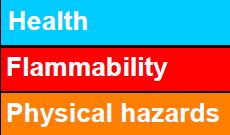 302Caution: HMIS® ratings are based on a 0-4 rating scale, with 0 representing minimal hazards or risks, and 4 representing significant hazards or risks Although HMIS® ratings are not required on SDSs under 29 CFR 1910. 1200, the preparer may choose to provide them. HMIS® ratings are to be used with a fully implemented HMIS®program. HMIS® is a registered mark of the National Paint & Coatings Association (NPCA). HMIS® materials may be purchased exclusively from J. J. Keller (800) 327-6868.The customer is responsible for determining the PPE code for this material.NATIONAL FIRE PROTECTION ASSOCIATION (U.S.A.)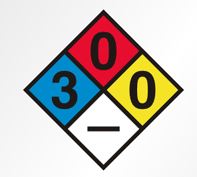 Reprinted with permission from NFPA 704-2001, Identification of the Hazards of Materials for Emergency Response Copyright ©1997, National Fire Protection Association, Quincy, MA 02269. This reprinted material is not the complete and official position of the National Fire Protection Association, on the referenced subjectwhich is represented only by the standard in its entirety.Copyright ©2001, National Fire Protection Association, Quincy, MA 02269. This warning system is intended to be interpreted and applied only by properly trained individuals to identify fire, health and reactivity hazards of chemicals. The user is referred to certain limited number of chemicals with recommended classifications in NFPA 49 and NFPA 325, which would be used as a guideline only. Whether the chemicals are classified by NFPA or not, anyone using the 704 systems to classify chemicals does so at their own risk.PROCEDURE USED TO DERIVE THE CLASSIFICATIONTo the best of our knowledge, the information contained herein is accurate. However, neither the above-named supplier, nor any of its subsidiaries, assumes any liability whatsoever for the accuracy or completeness of the information contained herein.Final determination of suitability of any material is the sole responsibility of the user. All materials may present unknown hazards and should be used with caution. Although certain hazards are described herein, we cannot guarantee that these are the only hazards that exist.INGREDIENT NAMENITROGEN, REFRIGERATED LIQUIDPERCENTAGE100%CAS NUMBER7727-37-9Ingredient nameNITROGEN, REFRIGERATED LIQUIDExposure limitsOxygen Depletion [Asphyxiant]Product/ingredient nameNITROGEN,REFRIGERATED LIQUIDLogPow0.67	BCF	---PotentialLowClassification Press. Gas Refr. Liq. Gas, H281JustificationExpert Judgment